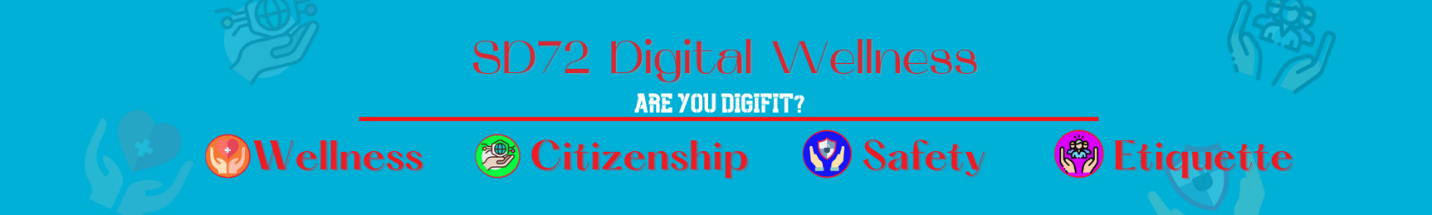 Class Oversharing Poster Activity InstructionsStudents will determine what order the statements below will go in using the collaborative strategy of teacher choice.The ultimate goal is to order them in the order listed in the original poster.  When it comes to the “class” discussion, guide the students to see if this can be the final product.  If this cannot be done use the order the students have determined.Photocopy statements listed below for each pair to have a copy.Using collaborative strategy of choice, have students cut out the strips and order them in terms of importance.Have a class discussion to finalize the CLASS top 10.Use the template provided to type in the “Top 10”.Print and post in the classroom.Think about the readerDon’t bragDon’t be crypticCurate your photosChange your settingsPost smartRemember the golden ruleAvoid TMIKeep relationship details to yourselfQuit complaining